岗前培训费支付宝支付方法支付宝搜索江苏师范大学计划财务处，选择关注。选择“缴费大厅”，然后选择“教师岗前培训费”交费（请务必选择正确的交费项目，否则无法确认是否交费）。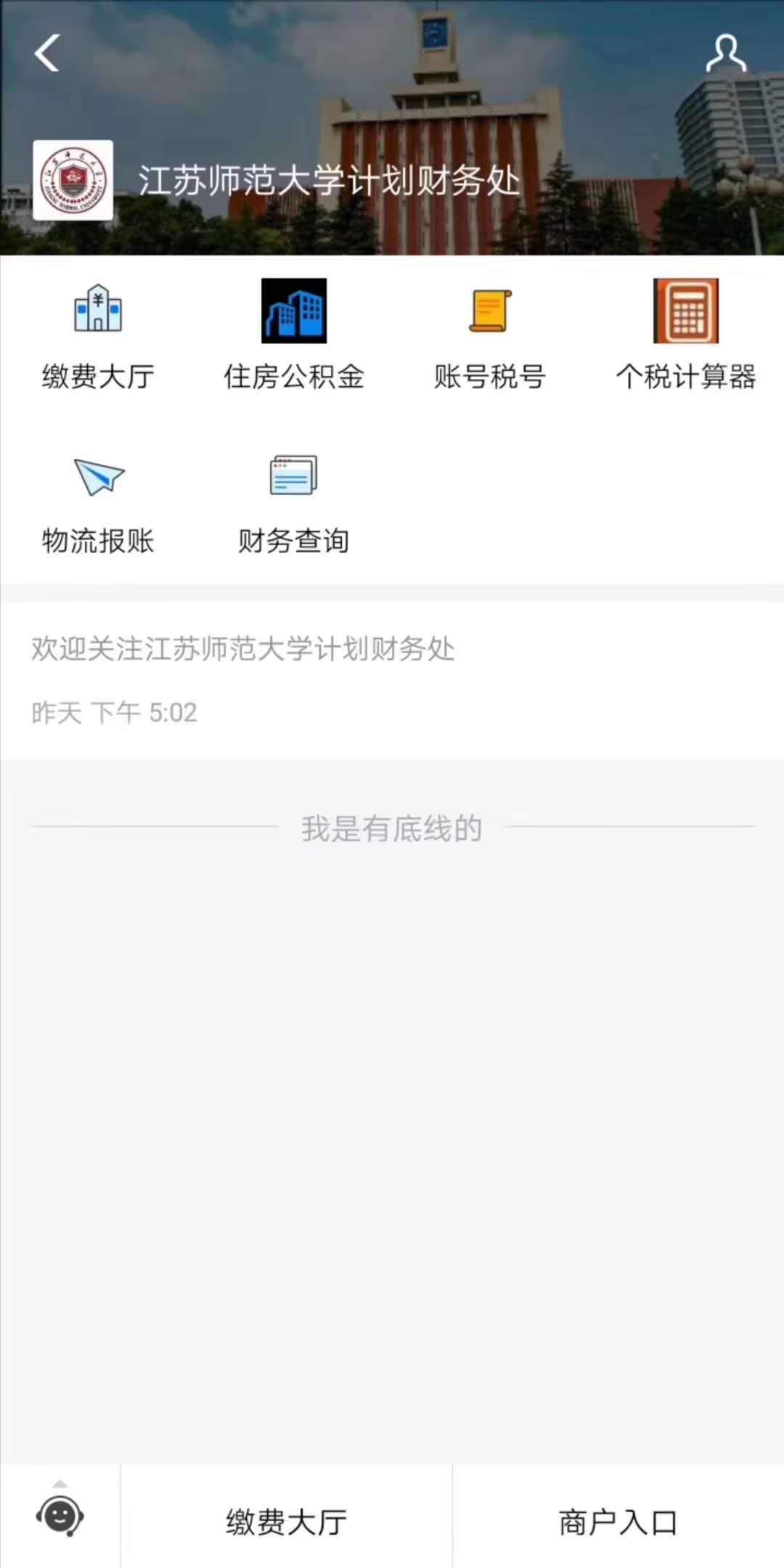 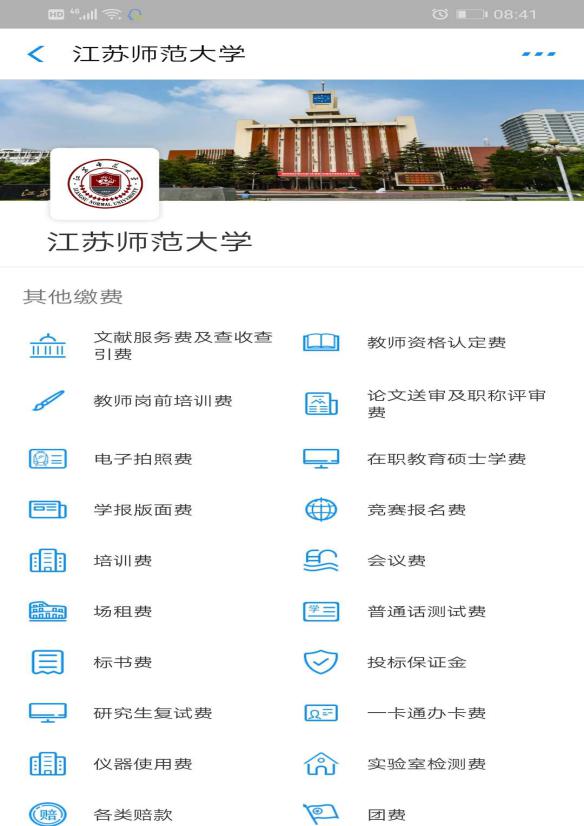 